15 mai 2022Rendez-vous : 8h30 salle omnisportsrue Aristide Briand , Château-GontierNom du club :Ville :Nom :Prénom :mail :* assurance obligatoire pour couvrir cet évènementRetour avant le 5 mai 2022Chèque à l’ordre de HSMA Château-GontierClaude BrunelLa Priorie  Gennes sur Glaize
53200 GENNES-LONGUEFUYEdescentedelamayenne@hsma.fr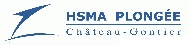 Descente de la Mayenneentre l’écluse de Mirwaultet l’écluse de PenduNombreMontantNageur FFESSM avec repas (19€)Nageur FFESSM sans repas (2€)Nageur non licencié FFESSM avec repas (21€)Nageur non licencié  FFESSM sans repas (4€)*Accompagnant adulte avec repas (17€)Repas enfant (7€)Accompagnant sans repas (gratuit)Total Total 